УКРАЇНАПОЧАЇВСЬКА  МІСЬКА  РАДАВИКОНАВЧИЙ КОМІТЕТР І Ш Е Н Н ЯВід «  » травня 2018 року								ПРОЕКТПро взяття гр. Вілівчука О.М.на облік по виділенню вільнихземельних ділянок під індивідуальнежитлове будівництво	Керуючись Законом України «Про місцеве самоврядування в Україні», Земельним Кодексом України та розглянувши заяву жительки Кременецького району  м. Почаїв, вул. Шалівка, 17, гр. Вілівчука О.М, виконавчий комітет міської радиВ И Р І Ш И В :Взяти гр. Вілівчука Олександра Миколайовича на облік по виділенню вільних земельних ділянок під індивідуальне житлове будівництво на території м. Почаїв.Включити гр. Вілівчука Олександра Миколайовича до загальноміського списку по виділенню вільних земельних ділянок під індивідуальне житлове будівництво на території м. Почаїв. Контроль за виконанням даного рішення покласти на спеціаліста земельного відділу.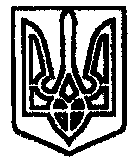 